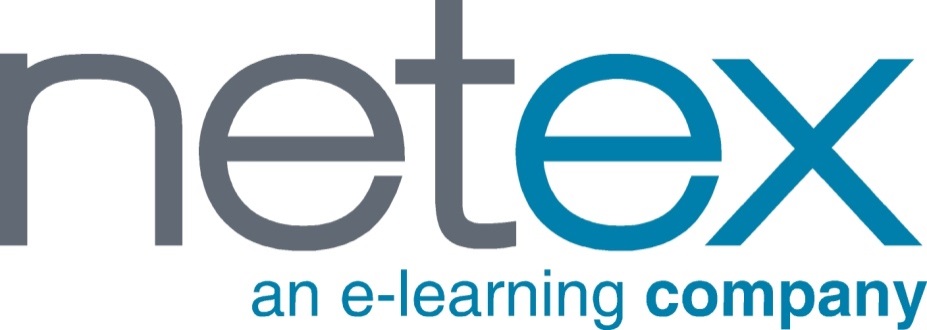 Create units importing from WordAssembly and Activities in Tokyo templateDocumentation controlAll rights are strictly reserved. No part or all of this document may be reproduced without the written consent of NetexKnowledge Factory.In Maker we can import the contents from Word in the Tokyo template, applying certain labels that will allow the import to be as close to the final assembly as possible. It is not necessary to mark the closing of the labels, these are already assembled automatically with what we label after.Paste this label in the Word document and select the desired label inside:Remember: there are certain labels that must follow a hierarchy. So, to create a screen, you must first add the page label. And to add a text, the screen label must first exist.LABELS FOR CONTENTSLABELS FOR QUESTIONNARIESWe have 4 types of activities that can be imported.Remember: to create a questionnaire you must first incorporate the "quiz" tag and then add the questions. If the questions are created without the "quiz" label, the import will be wrong.IMPORTATION PROCESS:Once the document is labeled, we go to Maker and import the Word document After the import we can adjust the contents as we wish, having already the text with the italics and bold applied.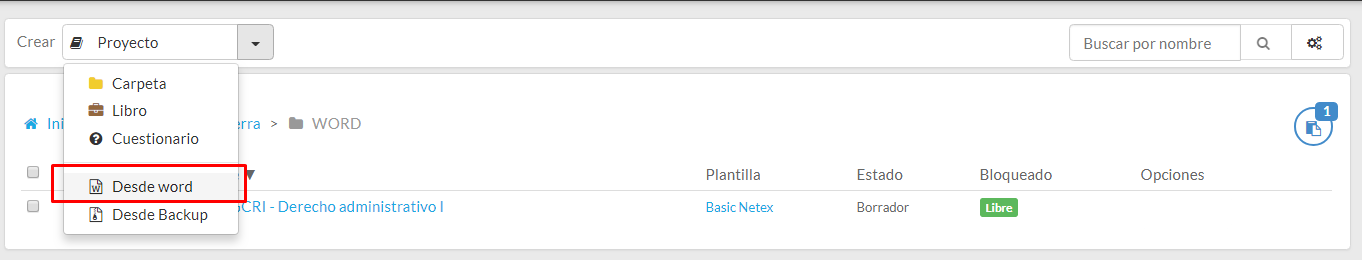 EXAMPLES OF USE of applied labels:: Name of the unitSection 1 Subsection 1.1.Text with italics, text with bold and underline is supportedText with external link is supported.Color in text or highlighted text is NOT supported. Numbered lists are allowed:ABCAnd bullet lists:Lista 1Lista 2The tables are also allowed: Title of the questionnarieAuthor of the documentVersionDateFile nameYrma Díez 1.020/11/2018Netex_Word_importing_instructions_v1.docxYrma Díez / María José  Fdez2.025/01/2018Netex_Word_importing_instructions_v2.docxLabel to create….Label to create….Label to create….Label to create….Unit titleUnit titleUnit titleUnit titlePagePagePagePage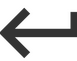 ScreenScreenTextQuoteHighlightAccordionTabs groupLabel to créate…Label to créate…QuestionnarieQuestionnarieSimple choiceMultiple choiceTrue/FalseTap-tap (arrows)RomeViennaParisEifel tower is in…NONOSÌThe Coliseum is in…SÍNONOText of the quoteAuthor of the quoteHighlight titleHighlight contentHighlight title 1Highlight title 2Highlight contentTitle of accordion 1Item 1Item 2Item 3Title of accordion 2Content of accordion 2Title of tab 1Title of tab 2Title of tab 3Title of tab 4Content of tab 1Content of tab 2Content of tab 3Content of tab 4Statement/Wording of the questionStatement/Wording of the questionopcion 1trueopcion 2falseopcion 3falseFeedback positive examplepositiveFeedback negative examplenegativeStatement/Wording of the questionStatement/Wording of the questionEnunciado opción 1trueEnunciado opción 2trueEnunciado opción 3falseFeedback positive examplepositiveFeedback negative examplenegativeStatement/Wording of the questionStatement/Wording of the questionText of opcion 1.Text of opcion 2.Text of opcion 3.Statement/Wording of the questionStatement/Wording of the questionOrigin 1.Target 1.Origin 2.Target 2.Origin 3.Target 3.